Информация о проведении Литературного чтения, посвященного ко Дню Матери в Арахкентской СОШ 2018-2019 уч. год23 ноября в Арахкентской СОШ учителя русского языка и литературы Гаджиева Н. М. и Магомедова П.М. провели конкурс лирических произведений, посвященный ко ДНЮ МАТЕРИ «Ты одна такая любимая и родная…» среди учащихся 6-9 кл. ,всего приняло участие-15 учащихся.  Конкурс проводился в целях содействия духовно-нравственному воспитанию молодого поколения; формирования у детей подлинного интереса к чтению художественной поэзии , воспитания у учащихся любви и уважения к женщине-маме.Каждого участника приглашали для прочтения стихотворения,после выступления провожали одобрительными аплодисментами. Среди учащихся трудно было выявить победителя, т.к. дети выразительно, с чувством рассказывали предложенные на суд слушателей стихотворения.   Призовые места заняли следующие участники :Давудова Мадина  ученица 6 кл. --1 местоАзизова Аминат  ученица 6 кл. – 2 место Давудова Патимат ученица 9 кл. -3  место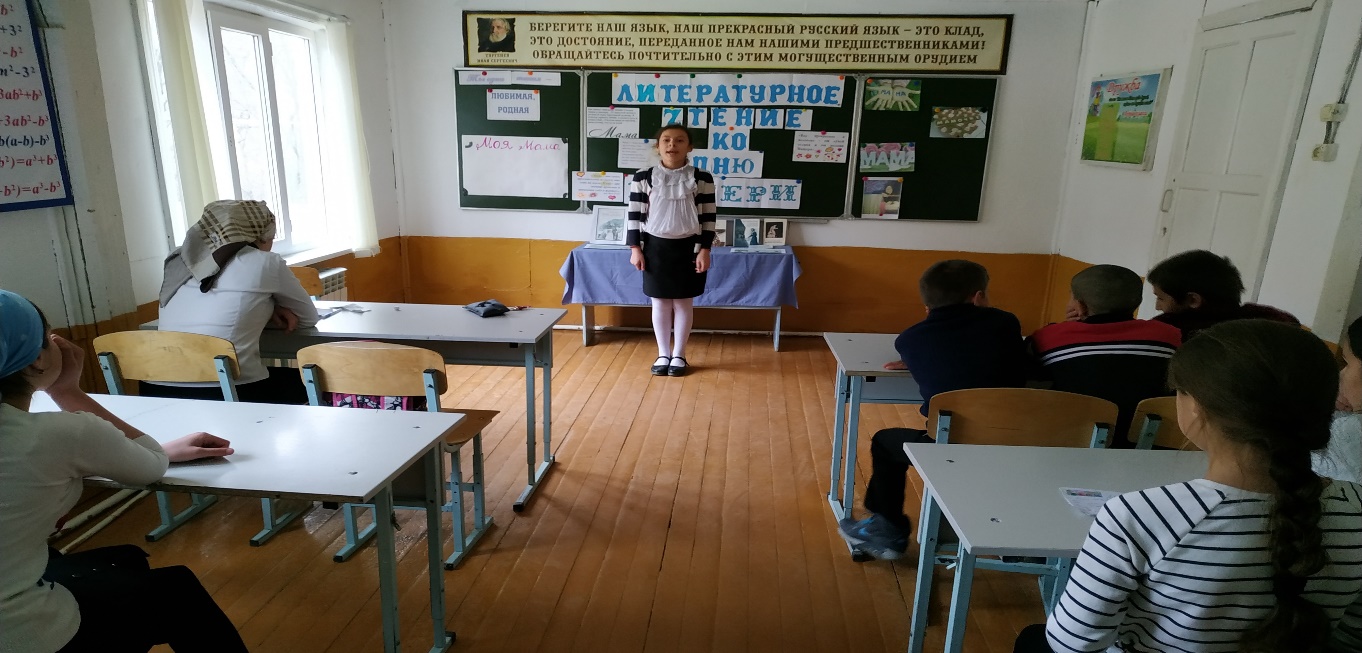 Давудова  Мадина ученица 6 класса , стихотворение « Спасибо ,мама» В.Бумажный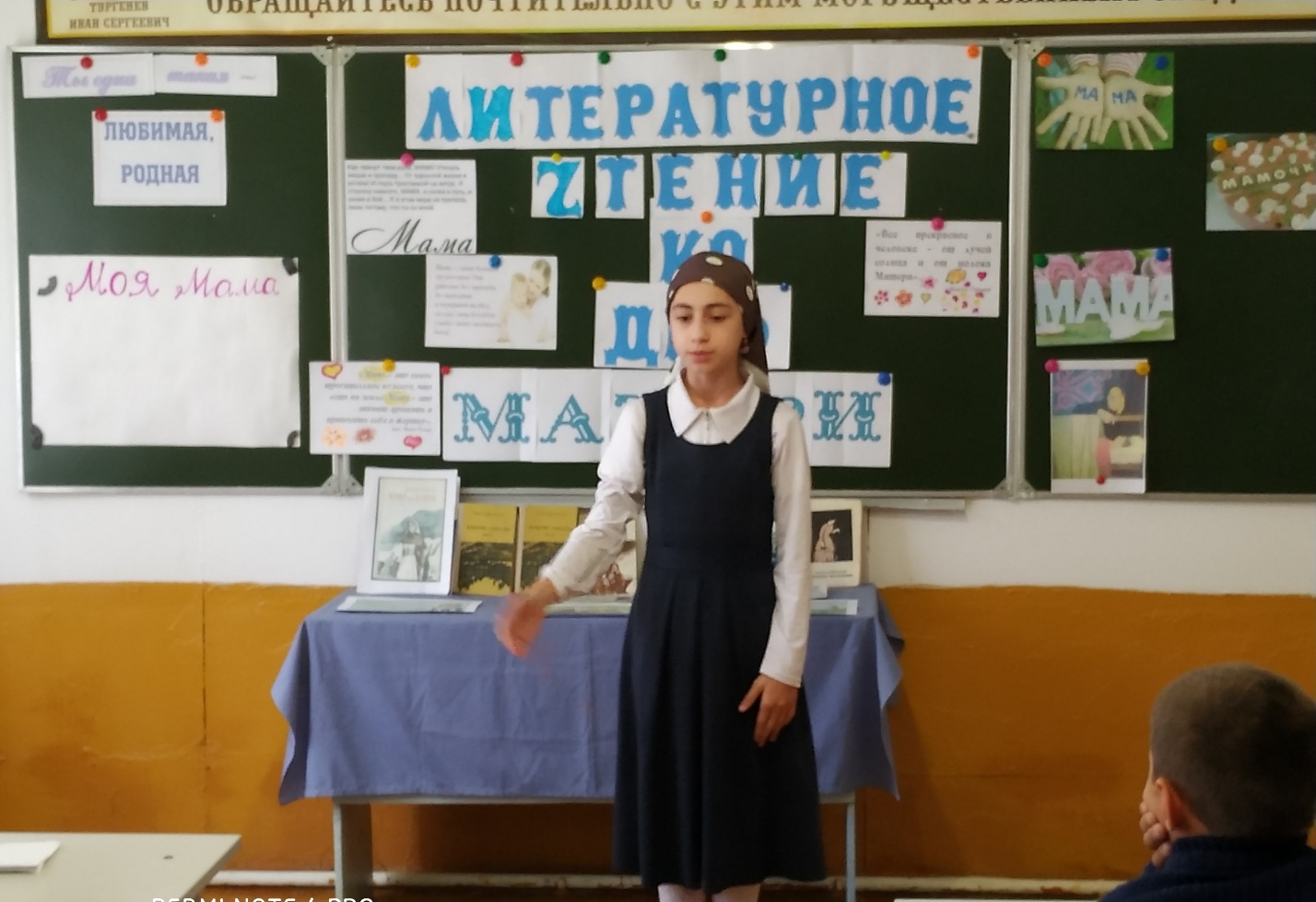 Азизова Аминат ученица 6 класса , стихотворение «Не обижайте матерей» В. Гин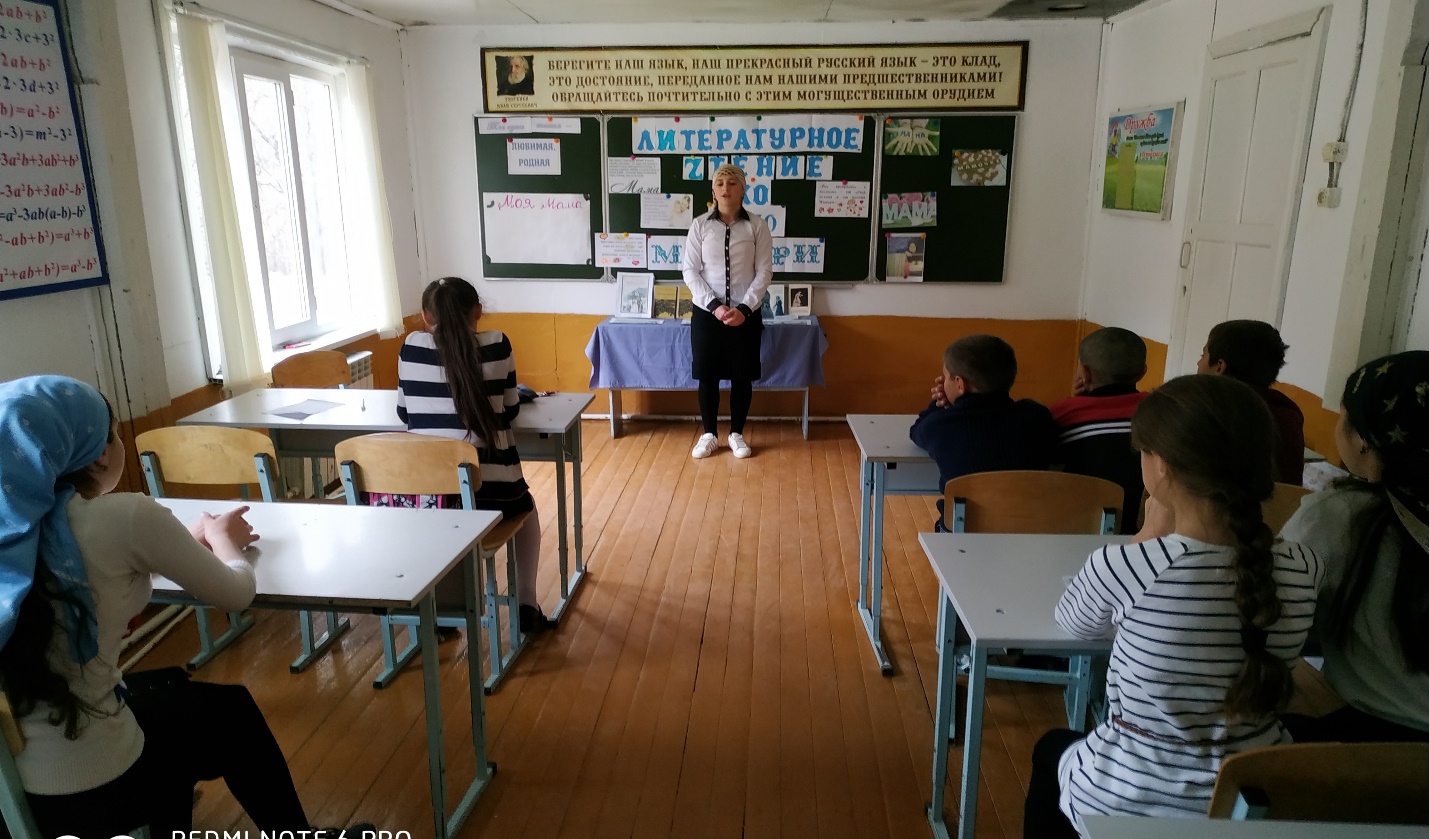 Давудова Патимат ученица 9 класса , стихотворение « Маме»  М. Цветаева .